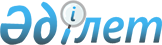 Об утверждении Плана по управлению пастбищами и их использованию в Житикаринском районе на период 2017-2018 годы
					
			Утративший силу
			
			
		
					Решение маслихата Житикаринского района Костанайской области от 31 октября 2017 года № 155. Зарегистрировано Департаментом юстиции Костанайской области 27 ноября 2017 года № 7336. Утратило силу решением маслихата Житикаринского района Костанайской области от 10 сентября 2018 года № 232
      Сноска. Утратило силу решением маслихата Житикаринского района Костанайской области от 10.09.2018 № 232 (вводится в действие по истечении десяти календарных дней после дня его первого официального опубликования).
      В соответствии с подпунктом 1) пункта 1 статьи 6 Закона Республики Казахстан от 23 января 2001 года "О местном государственном управлении и самоуправлении в Республике Казахстан", подпунктом 1) статьи 8 Закона Республики Казахстан от 20 февраля 2017 года "О пастбищах", Житикаринский районный маслихат РЕШИЛ:
      1. Утвердить План по управлению пастбищами и их использованию в Житикаринском районе на период 2017-2018 годы в разрезе населенных пунктов согласно приложению к настоящему решению.
      2. Настоящее решение вводится в действие по истечении десяти календарных дней после дня его первого официального опубликования.
      "СОГЛАСОВАНО"
      Руководитель государственного учреждения
      "Отдел сельского хозяйства акимата 
      Житикаринского района"
      _______________И. Бердичевский
      31 октября 2017 года
      "СОГЛАСОВАНО"
      Руководитель государственного учреждения
      "Отдел земельных отношений акимата 
      Житикаринского района"
      ______________ Н. Кушербаев
      31 октября 2017 года План
по управлению пастбищами и их использованию
в Житикаринском районе на период 2017-2018 годы
      1) Схема (карта) расположения пастбищ на территории Житикаринского района в разрезе категорий земель, собственников земельных участков и землепользователей на основании правоустанавливающих документов (приложение 1 к Плану по управлению пастбищами и их использованию в Житикаринском районе на период 2017-2018 годы);
      2) Приемлемые схемы пастбищеоборотов (приложение 2 к Плану по управлению пастбищами и их использованию в Житикаринском районе на период 2017-2018 годы);
      3) Карта с обозначением внешних и внутренних границ и площадей пастбищ, в том числе сезонных, объектов пастбищной инфраструктуры (приложение 3 к Плану по управлению пастбищами и их использованию в Житикаринском районе на период 2017-2018 годы);
      4) Схема доступа пастбищепользователей к водоисточникам (озерам, рекам, прудам, копаням, оросительным или обводнительным каналам, трубчатым или шахтным колодцам) составленную согласно норме потребления воды (приложение 4 к Плану по управлению пастбищами и их использованию в Житикаринском районе на период 2017-2018 годы);
      5) Схема перераспределения пастбищ для размещения поголовья сельскохозяйственных животных физических и (или) юридических лиц, у которых отсутствуют пастбища, и перемещения его на предоставляемые пастбища (приложение 5 к Плану по управлению пастбищами и их использованию в Житикаринском районе на период 2017-2018 годы); 
      6) Схема размещения поголовья сельскохозяйственных животных на отгонных пастбищах физических и (или) юридических лиц, не обеспеченных пастбищами, расположенными при селе, сельском округе (приложение 6 к Плану по управлению пастбищами и их использованию в Житикаринском районе на период 2017-2018 годы);
      7) Календарный график по использованию пастбищ, устанавливающий сезонные маршруты выпаса и передвижения сельскохозяйственных животных (приложение 7 к Плану по управлению пастбищами и их использованию в Житикаринском районе на период 2017-2018 годы). Схема (карта) расположения пастбищ на территории Житикаринского района
в разрезе категорий земель, собственников земельных участков и землепользователей
на основании правоустанавливающих документов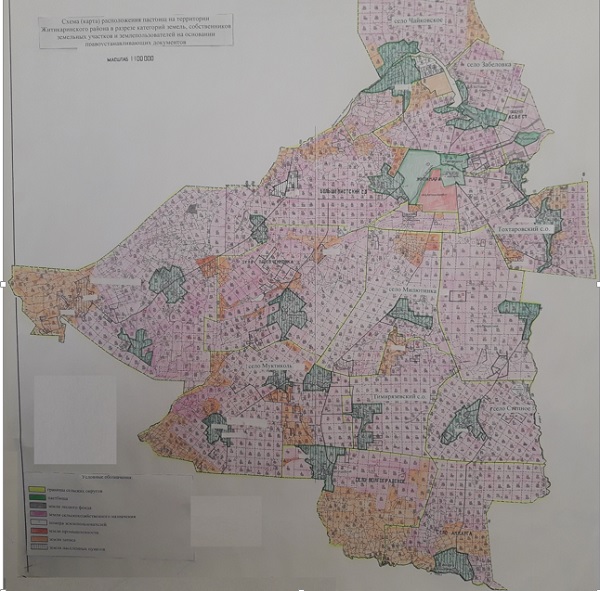  Список землепользователей земельных участков, прилагаемый к схеме (карте) расположения пастбищ Житикаринского района Приемлемые схемы пастбищеоборотов Схема пастбищеоборотов, приемлемая для Житикаринского района
      Примечание: 1, 2, 3, 4-очередность использования загонов в году. Карта с обозначением внешних и внутренних границ и площадей пастбищ, в том числе сезонных, объектов пастбищной инфраструктуры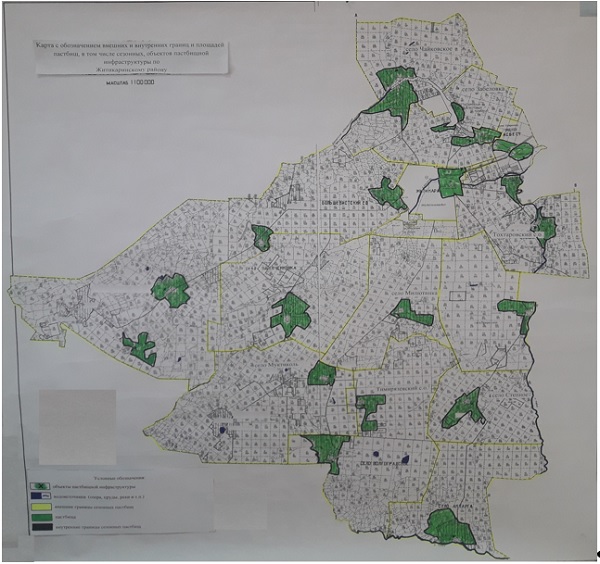 
      В Житикаринском районе площадь сезонных пастбищ составляет 354272 га. В том числе земли сельскохозяйственного назначения 158890 гектаров, земли населенных пунктов 57571 гектаров, земли запаса 137811 гектаров. Схема доступа пастбищепользователей к водоисточникам
(озерам, рекам, прудам, копаням, оросительным или обводнительным каналам,
трубчатым или шахтным колодцам), составленная
согласно норме потребления воды.
      Среднесуточная норма потребления воды на одно сельскохозяйственное животное определяется в соответствии с пунктом 9 Правил рационального использования пастбищ, утвержденных приказом Заместителем Премьер-Министра Республики Казахстан – Министра сельского хозяйства Республики Казахстан от 24 апреля 2017 года № 173 (зарегистрировано в Реестре государственной регистрации нормативных правовых актов за № 15090). Схемы доступа пастбищепользователей к водоисточникам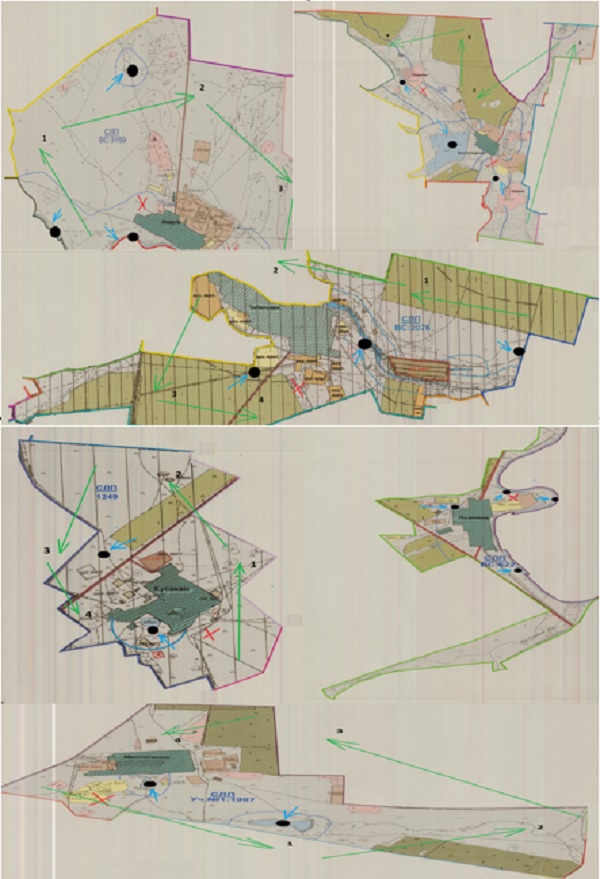 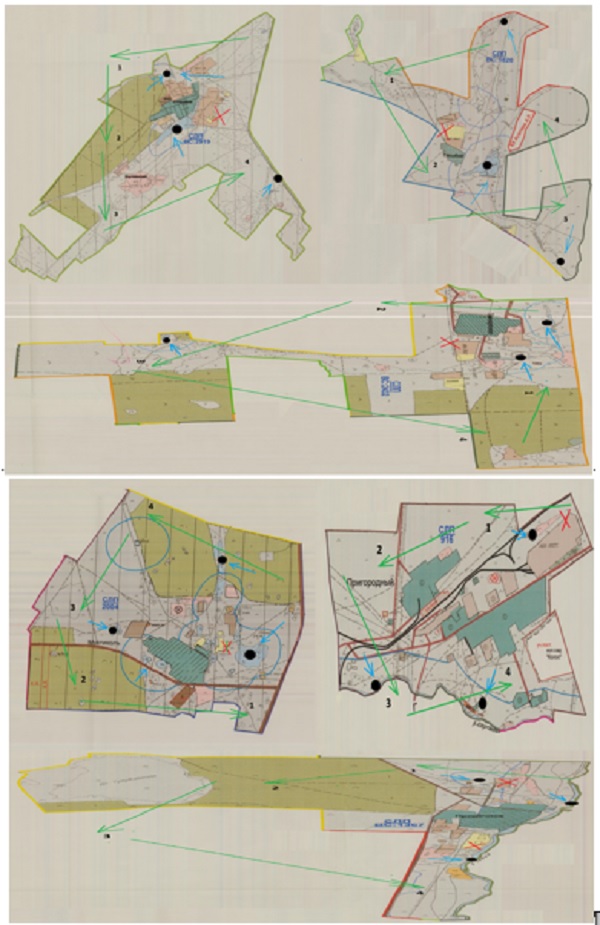 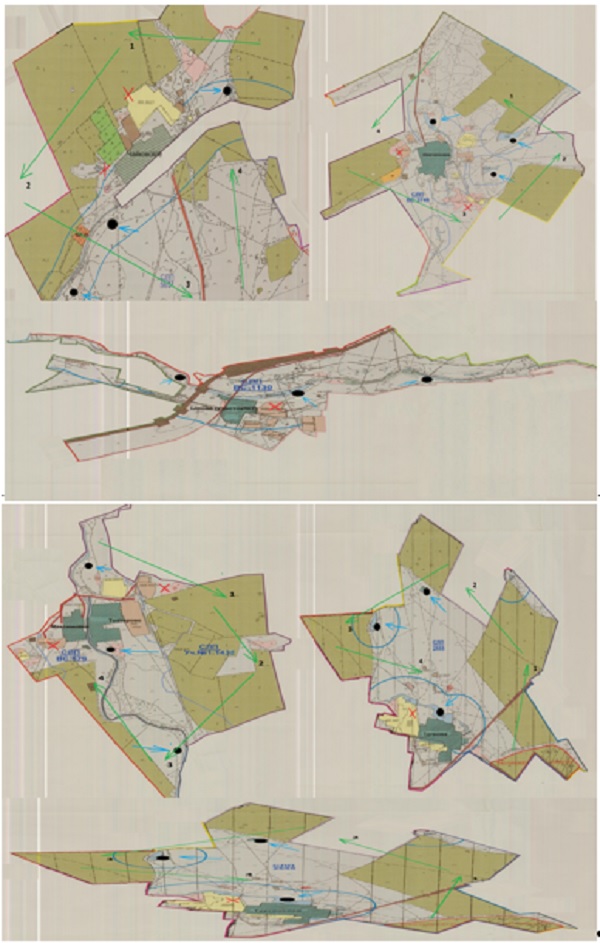 
      Условные обозначения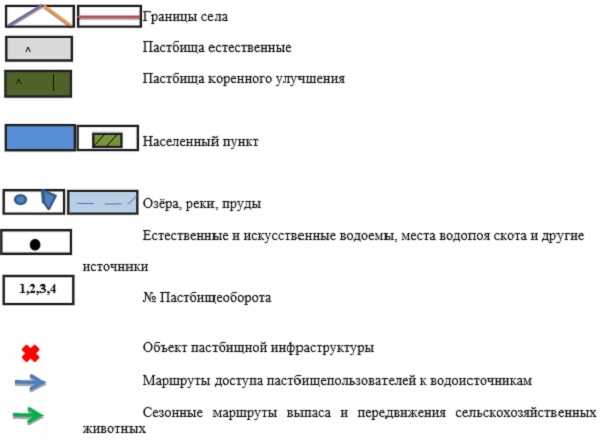  Схема перераспределения пастбищ для размещения поголовья
сельскохозяйственных животных физических и (или) юридических лиц, у которых
отсутствуют пастбища, и перемещения его на предоставляемые пастбища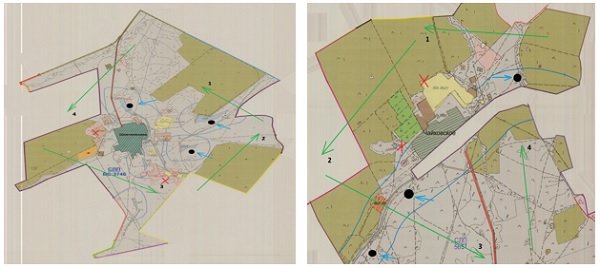  Схема размещения поголовья сельскохозяйственных животных на отгонных
пастбищах физических и (или) юридических лиц, не обеспеченных пастбищами,
расположенными на территории Житикаринского района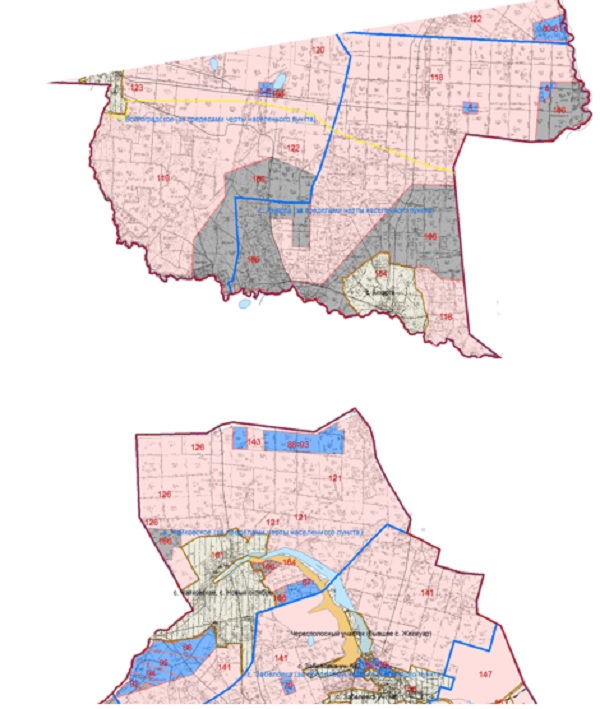  Календарный график по использованию пастбищ, устанавливающий сезонные маршруты выпаса и передвижения сельскохозяйственных животных
      Продолжение таблицы:
					© 2012. РГП на ПХВ «Институт законодательства и правовой информации Республики Казахстан» Министерства юстиции Республики Казахстан
				
      Председатель сессии,

      секретарь Житикаринского

      районного маслихата

А. Кабиев
Утвержден
решением маслихата
от 31 октября 2017 года
№ 155Приложение 1
к Плану по управлению
пастбищами и их
использованию в
Житикаринском районе
на период 2017-2018 годы
№
Фамилия, имя, отчество землепользователей
1
Алашбаева Венера Зарлыковна
2
Исембаев Серик Елубаевич
3
Буранов Куаныш Мухтарович
4
Сагимбаев Талгат Назарович
5
Мулдашев Алексей Садуевич
6
Лопатина Вера Николаевна
7
Муканова Умсынай Габдулиновна
8
Айткужинов Рашид Кусаинович
9
Байарстанов Иржан Мухамбетович
10
Кубжасаров Касымкан Канапиевич
11
Баекенова Рысбике 
12
Рахимов Ильдар Хасанович
13
Тапаев Алиаскар Исакович
14
Агатаев Асылхан Рамазанович
15
Жаксылыков Еркебай Мурзабаевич
16
Агатаев Аблайхан Рамазанович
17
Дандыбаева Ляззат Багытуровна
18
Агатаев Кайырхан Рамазанович
19
Агатаев Ауесхан Рамазанович
20
Домницкий Евгений Иванович
21
Тайгульдинов Байдаулет Базылханович
22
Нуркутергенов Курмангазы Тулегенович
23
Аксенова Татьяна Викторовна
24
Абрамов Игорь Александрович
25
Айткужинова Сакия Бадридиновна
26
Абрамов Виталий Александрович
27
Садыков Серик Коныспаевич
28
Исмаилов Амандык Куандыкович
29
Баймухаметова Акслу Базалкановна
30
Губайдулин Капар Аубакирович
31
Мусаев Серик Мусаевич
32
Ашабаев Нурлыбай Сапабекович
33
Балгужин Толеухан Бакытжанович
34
Сармурзин Касым Курмамбекович
35
Кужахметова Аимкул
36
Сарбасова Акзима Еспенбетовна
37
Асадуллина Раиса Николаевна
38
Шейфер Юрий Имануилович
39
Шукманова Жумабике Науразбаевна
40
Юрасов Иван Владимирович
41
Клименко Владимир Николаевич
42
Исмульдинов Серикбай Имангазинович
43
Филинчук Владимир Леонтиевич 
44
Басанов Жумабек Аппазович
45
Кинжалинов Мурат Кубаевич
46
Касенов Жолдыбай Бекназарович
47
Кибасов Ермек Нургалиевич
48
Кибасов Кайрат Нургалиевич
49
Басанов Мырзабек Аппазович
50
Елубаев Руслан Бисембаевич
51
Басанов Ербол Жумабекович
52
Амурзаков Ерболат Муратович
53
Мунтаев Булат Галимжанович
54
Сегизбаев Евгений Кушибаевич
55
Ерболина Тазагул Утежановна
56
Куанышбаева Гульнара Сагимбаевна
57
 Шаповалов Виктор Николаевич
58
Бакунов Александр Леонидович
59
Турабаев Серимжан Кенжитаевич
60
Жунусов Сансызбай Мулдагалеевич
61
Кабаков Амангельды Сайлаубаевич
62
Кабаков Аманбол Сайлаубаевич
63
Кабаков Куандык Сайлаубаевич
64
Сармурзина Сара Кубжасаровна
65
Соковиков Леонид Анатольевич
66
Жармухамедов Базылбек Калиевич
67
Булудов Леонид Пантелевич
68
Келеманов Кенжебек Бактыбаевич
69
Келаманов Булыспай Бактубаевич
70
Келеманов Мухамбет Бактубаевич
71
Испергенов Амангельды Бримжанович
72
Раимов Болатбек Саисович
73
Бекмурзин Куаныс Ескендирович
74
Раимов Сандыбек Саисович
75
Кенесбаев Кайрат Елемисович
76
Наурзалинов Есен Кенжигалиевич
77
Махмутов Сергей Жуманович
78
Шаденов Алексей Сагандыкович
79
Имангалиев Бисенгалий Дюсебаевич
80
Олейник Сергей Алексеевич
81
Журуспаев Нурлыбек Арыстамбекович
82
Шармухамбетов Амангельды Испулаевич
83
Альсупов Айдарбек Тулебаевич
84
Байнакатов Бакитжан Дауренбекович
85
Ерпенова Акжаркын
86
Урдабаев Нурлан Арстангалиевич
87
Ибраев Аулихан Амангельдынович
88
Башенов Серикбай Ордашевич
89
Башенов Казбек Ордашевич
90
Жакатов Куаныш Бисенгалиевич
91
Ерпенов Кадырбек Мугадарович
92
Буранбаев Елемис Тулегенович
93
Шармухамбетов Жаманкул Исембаевич
94
Меньк Геннадий Александрович
95
Альмухамедов Уразбай Галимович
96
Башенов Серик Узакбаевич
97
Шегай Александр Петрович
98
Кенебаева Сауле Тулегеновна
99
Куантаев Мухаметкалий Мугадарович
100
Айткужинов Нуртас Мусинович
101
Айткужинов Айсулу кенжигалиевна
102
Байнакатов Мендыгара Дауренбекович
103
Клышпай Булатбек Шайзадаұлы
104
Товарищество с ограниченной ответственностью "Агрофирма "Алаш"
105
Товарищество с ограниченной ответственностью "Талап Астық"
106
Товарищество с ограниченной ответственностью "АПК Жер-Ана"
107
Товарищество с ограниченной ответственностью "Степное"
108
Товарищество с ограниченной ответственностью "ЧП Булудов"
109
Товарищество с ограниченной ответственностью "АДМ Агро-Кост"
110
Товарищество с ограниченной ответственностью "Агро-фирма Хайдар"
111
Товарищество с ограниченной ответственностью "Агрофирма "АйДан"
112
Товарищество с ограниченной ответственностью "Адлет-Д"
113
Товарищество с ограниченной ответственностью "Торгай-Аян"
114
Товарищество с ограниченной ответственностью "Шандыколь"
115
Товарищество с ограниченной ответственностью "Инкар ЛТД"
116
Товарищество с ограниченной ответственностью "Приречное-Агро"
117
Товарищество с ограниченной ответственностью "Житикара"
118
Товарищество с ограниченной ответственностью "Аркат-Агро"
119
Товарищество с ограниченной ответственностью "Сарысай"
120
Товарищество с ограниченной ответственностью "тоо" мамыр"
121
Товарищество с ограниченной ответственностью "Жанбота-Агро"
122
Товарищество с ограниченной ответственностью "Альфа Агро"
123
Товарищество с ограниченной ответственностью "Эклипс-Агро"
124
Товарищество с ограниченной ответственностью "Кондыбай-агро"
125
Товарищество с ограниченной ответственностью "Забеловка"
126
Товарищество с ограниченной ответственностью "Дала"
127
Товарищество с ограниченной ответственностью "АГРОФИРМА ТУРСЫН"
128
Товарищество с ограниченной ответственностью "Бірлік-агро 2016"
129
Товарищество с ограниченной ответственностью "Львовский колос"
130
Товарищество с ограниченной ответственностью "Агро-фирма Желкуар 2003"Приложение 2
к Плану по управлению
пастбищами и их
использованию в
Житикаринском районе
на период 2017-2018 годы
Годы
Загон 1
Загон 2
Загон 3
Загон 4
2017
весенне-летний сезон 1
летний сезон 2
осенний сезон 3
отдыхающий загон
2018
отдыхающий загон
весенне-летний сезон 1
летний сезон 2
осенний сезон 3Приложение 3
к Плану по управлению
пастбищами и их
использованию в
Житикаринском районе
на период 2017-2018 годыПриложение 4
к Плану по управлению
пастбищами и их
использованию в
Житикаринском районе
на период 2017-2018 годыПриложение 5
к Плану по управлению
пастбищами и их
использованию в
Житикаринском районе
на период 2017-2018 годыПриложение 6
к Плану по управлению
пастбищами и их
использованию в
Житикаринском районе
на период 2017-2018 годыПриложение 7
к Плану по управлению
пастбищами и их
использованию в
Житикаринском районе
на период 2017-2018 годы
№
Наименование сел, сельских округов
Количество загонов в 2017 году
Количество загонов в 2017 году
Количество загонов в 2017 году
Количество загонов в 2017 году
№
Наименование сел, сельских округов
1
2
3
4
1
село Аккарга
весенне-летний сезон
летний сезон
летне-осенний сезон
отдыхающий загон
2
Большевистский сельский округ
весенне-летний сезон
летний сезон
отдыхающий загон
летне-осенний сезон
3
село Забеловка
весенне-летний сезон
отдыхающий загон
летний сезон
летне-осенний сезон
4
село Милютинка
отдыхающий загон
весенне-летний сезон
летний сезон
летне-осенний сезон
5
село Муктиколь
весенне-летний сезон
летний сезон
летне-осенний сезон
отдыхающий загон
6
село Пригородное
весенне-летний сезон
отдыхающий загон
летний сезон
летне-осенний сезон
7
село Приречное
весенне-летний сезон
летний сезон
отдыхающий загон
летне-осенний сезон
8
село Степное
отдыхающий загон
весенне-летний сезон
летний сезон
летне-осенний сезон
9
Тимирязевский сельский округ
весенне-летний сезон
летний сезон
отдыхающий загон
летне-осенний сезон
10
Тохтаровский сельский округ
весенне-летний сезон
летний сезон
летне-осенний сезон
отдыхающий загон
11
село Чайковское
весенне-летний сезон
отдыхающий загон
летний сезон
летне-осенний сезон
12
село Шевченковка
отдыхающий загон
весенне-летний сезон
летний сезон
летне-осенний сезон
13
село Ырсай
весенне-летний сезон
летний сезон
отдыхающий загон
летне-осенний сезон
Количество загонов в 2018 году
Количество загонов в 2018 году
Количество загонов в 2018 году
Количество загонов в 2018 году
1
2
3
4
отдыхающий загон
весенне-летний сезон
летний сезон
летне-осенний сезон
весенне-летний сезон
летний сезон
летне-осенний сезон
отдыхающий загон
весенне-летний сезон
летний сезон
отдыхающий загон
летне-осенний сезон
весенне-летний сезон
отдыхающий загон
летний сезон
летне-осенний сезон
весенне-летний сезон
летний сезон
отдыхающий загон
летне-осенний сезон
весенне-летний сезон
летний сезон
отдыхающий загон
летне-осенний сезон
весенне-летний сезон
отдыхающий загон
летний сезон
летне-осенний сезон
весенне-летний сезон
отдыхающий загон
летний сезон
летне-осенний сезон
весенне-летний сезон
летний сезон
летне-осенний сезон
отдыхающий загон
весенне-летний сезон
летний сезон
отдыхающий загон
летне-осенний сезон
весенне-летний сезон
летний сезон
отдыхающий загон
летне-осенний сезон
весенне-летний сезон
летний сезон
летне-осенний сезон
отдыхающий загон
весенне-летний сезон
летний сезон
летне-осенний сезон
отдыхающий загон